Current Events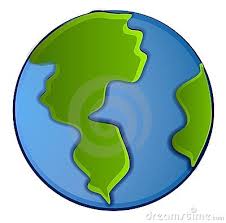 What is a current event?  Put an X next to the items that you think are examplesof current events.Current EventsWhat is a current event?  Put an X next to the items that you think are examplesof current events.Current EventsWhat is a current event?  Put an X next to the items that you think are examplesof current events.Current EventsWhat is a current event?  Put an X next to the items that you think are examplesof current events._____CNN Student News_____This month’s TIME Magazine_____Magazine article about WWII_____Encyclopedia article _____Map of North Carolina_____Facebook post_____World News Tonight_____Newspaper article on a political campaign_____CNN Student News_____This month’s TIME Magazine_____Magazine article about WWII_____Encyclopedia article _____Map of North Carolina_____Facebook post_____World News Tonight_____Newspaper article on a political campaign_____CNN Student News_____This month’s TIME Magazine_____Magazine article about WWII_____Encyclopedia article _____Map of North Carolina_____Facebook post_____World News Tonight_____Newspaper article on a political campaign_____CNN Student News_____This month’s TIME Magazine_____Magazine article about WWII_____Encyclopedia article _____Map of North Carolina_____Facebook post_____World News Tonight_____Newspaper article on a political campaign